NAME: Emeni Ashley MATRIC NUMBER:17/ENG02/022DEPATMENT: Computer Engineering ENG 3814a.)commandwindowclcclose allsyms n(t)D=diff(n)eqn =(diff(n,t,2))-(diff(n,t))-(12*n)==144*t^3+12.5;Ref1=D(0)==-0.5;Ref2=n(0)==5;Conds=[ref1 ref2];sol=dsolve(tim,conds);sol1=simplify(sol)t=[0:0.1:1.5]sol2=subs(sol1)plot(t,sol2)grid ongrid minoraxis tightOUTPUT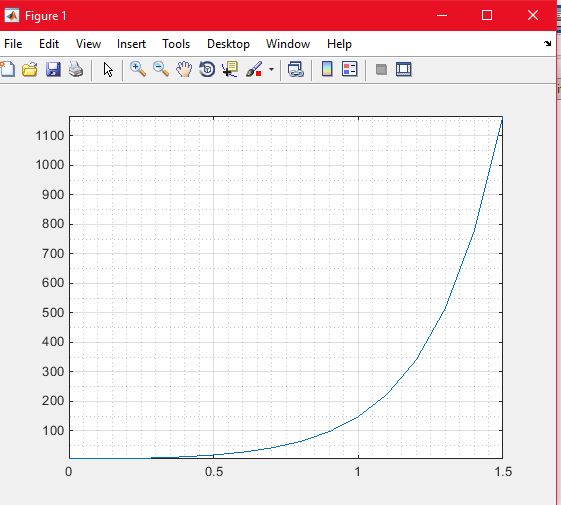 4b.)commandwindowclcsyms y(t)x(t)close allTim1=diff(y,t)-2*x==exp(-2*t)Tim2=diff(x,t)+y==exp(-t)Tim=[tim1,tim2]conds=[y(0)==0,x(0)==0][yeqxeq]=dsolve(tims,conds)fplot(yeq)hold onfplot(xeq)grid ongrid minorOUTPUT: TOGETHER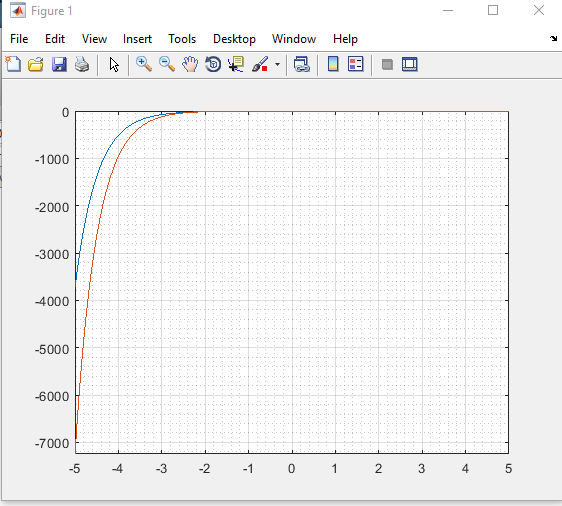 4bii) Separatelycommandwindowclcclearsyms y(t)x(t)close alltim1=diff(y,t)-2*x==exp(-2*t)tim2=diff(x,t)+y==exp(-t)tim=[tim1,tim2]conds=[y(0)==0,x(0)==0][yeqxeq]=dsolve(tim,conds)figure(1)fplot(yeq)grid ongrid minorfigure(2)fplot(xeq)grid ongrid minor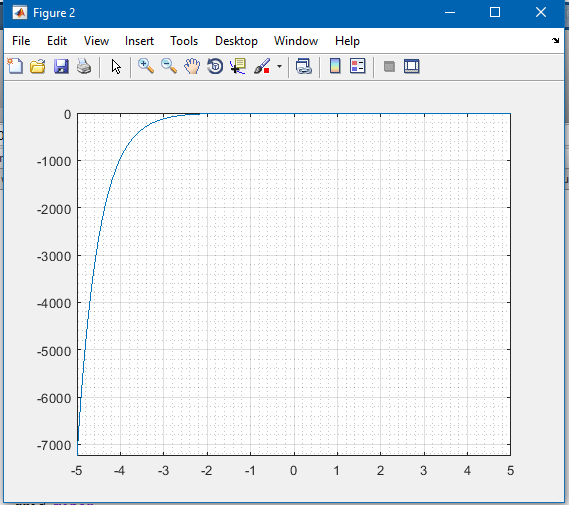 CommandwindowclearClcsyms wtkatim=k*exp(-a*t)*sin(5*w*t)*cos(3*w*t)Ash=laplace(tim)Ashn=simplify(Ashh)commandwindowclearclcsyms sAsh=ilaplace((pi/(s^2)+(15*pi*s)+(24*pi^3))Ashn=simplify(Ash)